To: [Recipient’s Email ID]CC: [Your Email ID]Subject: Thank You For Taking The Time To Interview MeRespected Ms. [Faculty’s Name],I am writing this letter to thank you for taking the time to interview me. Apart from this, I also express my sincere gratitude to you for considering me as one of the candidates for the Pharmacy Residency Program. I felt at ease throughout the interview. This is only because of your warmth. I appreciate that.During the interview, you gave a detailed explanation of the curriculum of the program. This helped me to get an idea of how the program can help me in developing my skills. I think that this program offers amazing opportunities for residents to enhance their skills, and also offers networking opportunities to meet different experienced practitioners. I again thank you for interviewing me and hope that you give me an opportunity to be a part of the residency program.Yours truly,[Your Name][Contact Number]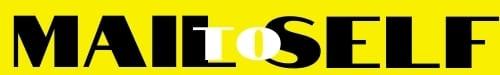 